Publicado en Madrid el 24/02/2021 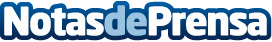 Top Courier destaca la importancia de trabajar con una empresa de transporte urgenteTener un proveedor de confianza para gestionar transportes urgentes es vital para cualquier empresa que quiera cumplir todas las necesidades que surgen en el día a díaDatos de contacto:Juan Ramón Gómez Aceves916 638 343 Nota de prensa publicada en: https://www.notasdeprensa.es/top-courier-destaca-la-importancia-de-trabajar Categorias: Logística Recursos humanos Consumo http://www.notasdeprensa.es